SEMBAH KESYUKURAN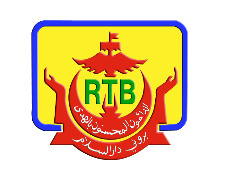  RAJA SANJUNGAN RAKYATBORANG PENYERTAAN UCAPAN TEKS DAN GAMBAR KENANGAN BERSAMA KEBAWAH DULI YANG MAHA MULIA PADUKA SERI BAGINDA SULTAN DAN YANG DI-PERTUAN NEGARA BRUNEI DARUSSALAMTERMA DAN SYARATPERATURAN DAN SYARAT PENYERTAANPemohon mestilah terdiri daripada rakyat dan penduduk tetap Negara Brunei Darussalam.Borang penyertaan hendaklah dihantar bersama gambar kenangan dengan melengkapkan teks sembah ucapan sebelum tarikh tutup penyertaan.Setiap penyertaan hanya dibenarkan menghantar tidak lebih SATU (01) gambar kenangan sahaja.Tarikh tutup penghantaran borang penyertaan ialah pada Hari Selasa, 7 Julai 2020 sebelum 12.00 tengahari.	Penyertaan ini adalah percuma dan pihak RTB tidak akan membuat sebarang pembayaraan meskipun gambar itu terpilih untuk siaran di televisyen.Format Penyertaan:Gambar kenangan bersama KEBAWAH DULI YANG MAHA MULIA PADUKA SERI BAGINDA SULTAN DAN YANG DI-PERTUAN NEGARA BRUNEI DARUSSALAM hendaklah gambar asal. Keseluruhan karakter dan latar belakang adalah bersesuaian tanpa mengubahsuai menggunakan proses digital editing.Jangka masa gambar kenangan hendaklah tidak melebihi dua (2) tahun kebelakangan dari tahun 2020.Segala perkara yang berkaitan dengan pakaian dan tingkah-laku hendaklah mengikut ciri-ciri konsep Melayu Islam Beraja.Ucapan selamat hari keputeraan hendaklah menggunakan Bahasa Melayu yang sopan.Spesifikasi teknikal bagi gambar-gambar kenangan adalah dalam bentuk format high resolution (300dpi) **.JPEG, **.PNG, **.TIFF.Gambar kenangan yang terpilih untuk siaran akan diteliti dan lulus tapisan oleh Jawatankuasa Penilaian RTB dan disunting semula mengikut syarat dan tata amalan penyiaran.Hak siaran adalah hakcipta Radio Televisyen Brunei dan boleh disiarkan bila-bila masa.Pihak RTB tidak akan menyiarkan jika penyertaan tidak mematuhi terma dan syarat yang dinyatakan.KETERANGAN PEMOHONKETERANGAN PEMOHONKETERANGAN PEMOHONKETERANGAN PEMOHONKETERANGAN PEMOHONKETERANGAN PEMOHONKETERANGAN PEMOHONKETERANGAN PEMOHONKETERANGAN PEMOHONKETERANGAN PEMOHONKETERANGAN PEMOHONKETERANGAN PEMOHONNAMA PENUHNAMA PENUHALAMATALAMATALAMATALAMATNO.KAD PINTARNO.KAD PINTAR-                      Kuning                 Unggu    NO TELEFON  NO TELEFON                                     (R)                                          (O)                                                     (H/P)                                   (R)                                          (O)                                                     (H/P)                                   (R)                                          (O)                                                     (H/P)                                   (R)                                          (O)                                                     (H/P)                                   (R)                                          (O)                                                     (H/P)                                   (R)                                          (O)                                                     (H/P)                                   (R)                                          (O)                                                     (H/P)                                   (R)                                          (O)                                                     (H/P)                                   (R)                                          (O)                                                     (H/P)                                   (R)                                          (O)                                                     (H/P)EMAIL ADDRESSEMAIL ADDRESSUCAPAN TEKS SEMBAH KESYUKURAN(Berikut adalah teks ucapan untuk pilihan sila tandakan (√) pada pilihan)UCAPAN TEKS SEMBAH KESYUKURAN(Berikut adalah teks ucapan untuk pilihan sila tandakan (√) pada pilihan)UCAPAN TEKS SEMBAH KESYUKURAN(Berikut adalah teks ucapan untuk pilihan sila tandakan (√) pada pilihan)UCAPAN TEKS SEMBAH KESYUKURAN(Berikut adalah teks ucapan untuk pilihan sila tandakan (√) pada pilihan)UCAPAN TEKS SEMBAH KESYUKURAN(Berikut adalah teks ucapan untuk pilihan sila tandakan (√) pada pilihan)UCAPAN TEKS SEMBAH KESYUKURAN(Berikut adalah teks ucapan untuk pilihan sila tandakan (√) pada pilihan)UCAPAN TEKS SEMBAH KESYUKURAN(Berikut adalah teks ucapan untuk pilihan sila tandakan (√) pada pilihan)UCAPAN TEKS SEMBAH KESYUKURAN(Berikut adalah teks ucapan untuk pilihan sila tandakan (√) pada pilihan)UCAPAN TEKS SEMBAH KESYUKURAN(Berikut adalah teks ucapan untuk pilihan sila tandakan (√) pada pilihan)UCAPAN TEKS SEMBAH KESYUKURAN(Berikut adalah teks ucapan untuk pilihan sila tandakan (√) pada pilihan)UCAPAN TEKS SEMBAH KESYUKURAN(Berikut adalah teks ucapan untuk pilihan sila tandakan (√) pada pilihan)UCAPAN TEKS SEMBAH KESYUKURAN(Berikut adalah teks ucapan untuk pilihan sila tandakan (√) pada pilihan)SELAMAT PUJA USIA KE 74 TAHUN KDYMM..... (sambung teks sembah ucapan dan acara ketika gambar diambil)SELAMAT PUJA USIA KE 74 TAHUN KDYMM..... (sambung teks sembah ucapan dan acara ketika gambar diambil)SELAMAT PUJA USIA KE 74 TAHUN KDYMM..... (sambung teks sembah ucapan dan acara ketika gambar diambil)SELAMAT PUJA USIA KE 74 TAHUN KDYMM..... (sambung teks sembah ucapan dan acara ketika gambar diambil)SELAMAT PUJA USIA KE 74 TAHUN KDYMM..... (sambung teks sembah ucapan dan acara ketika gambar diambil)SELAMAT PUJA USIA KE 74 TAHUN KDYMM..... (sambung teks sembah ucapan dan acara ketika gambar diambil)SELAMAT PUJA USIA KE 74 TAHUN KDYMM..... (sambung teks sembah ucapan dan acara ketika gambar diambil)SELAMAT PUJA USIA KE 74 TAHUN KDYMM..... (sambung teks sembah ucapan dan acara ketika gambar diambil)SELAMAT PUJA USIA KE 74 TAHUN KDYMM..... (sambung teks sembah ucapan dan acara ketika gambar diambil)SELAMAT PUJA USIA KE 74 TAHUN KDYMM..... (sambung teks sembah ucapan dan acara ketika gambar diambil)SELAMAT PUJA USIA KE 74 TAHUN KDYMM..... (sambung teks sembah ucapan dan acara ketika gambar diambil)SELAMAT MENYAMBUT HARI KEPUTERAAN....( sambung teks sembah ucapan dan acara ketika gambar diambil)SELAMAT MENYAMBUT HARI KEPUTERAAN....( sambung teks sembah ucapan dan acara ketika gambar diambil)SELAMAT MENYAMBUT HARI KEPUTERAAN....( sambung teks sembah ucapan dan acara ketika gambar diambil)SELAMAT MENYAMBUT HARI KEPUTERAAN....( sambung teks sembah ucapan dan acara ketika gambar diambil)SELAMAT MENYAMBUT HARI KEPUTERAAN....( sambung teks sembah ucapan dan acara ketika gambar diambil)SELAMAT MENYAMBUT HARI KEPUTERAAN....( sambung teks sembah ucapan dan acara ketika gambar diambil)SELAMAT MENYAMBUT HARI KEPUTERAAN....( sambung teks sembah ucapan dan acara ketika gambar diambil)SELAMAT MENYAMBUT HARI KEPUTERAAN....( sambung teks sembah ucapan dan acara ketika gambar diambil)SELAMAT MENYAMBUT HARI KEPUTERAAN....( sambung teks sembah ucapan dan acara ketika gambar diambil)SELAMAT MENYAMBUT HARI KEPUTERAAN....( sambung teks sembah ucapan dan acara ketika gambar diambil)SELAMAT MENYAMBUT HARI KEPUTERAAN....( sambung teks sembah ucapan dan acara ketika gambar diambil)KETERANGAN PENYERTAANKETERANGAN PENYERTAANKETERANGAN PENYERTAANKETERANGAN PENYERTAANKETERANGAN PENYERTAANKETERANGAN PENYERTAANKETERANGAN PENYERTAANKETERANGAN PENYERTAANKETERANGAN PENYERTAANKETERANGAN PENYERTAANKETERANGAN PENYERTAANKETERANGAN PENYERTAANSila ambil perhatian:Pemohon kehendaklah memahami peraturan dan syarat penyertaan.Setiap penyertaan hendaklah disertakan bersama dengan Borang Penyertaan,gambar kenangan bersama KEBAWAH DULI YANG MAHA MULIA PADUKA SERI BAGINDA SULTAN DAN YANG DI-PERTUAN NEGARA BRUNEI DARUSSALAM. Sila nyatakan tempat dan acara ketika gambar tersebut diambil.Tarikh tutup penghantaraan penyertaan ialah pada Hari Rabu 22 JULAI 2020, jam 12.00 tengahari.Sebarang penyertaan selepas tarikh tutup tidak akan dilayan. Pihak Radio Televisyen Brunei akan membuat makluman awal kepada semua pemohon sekiranya terdapat sebarang perubahaan kepada tarikh penghantaran.Semua penyertaan yang diteliti oleh Jawatankuasa Penilian RTB untuk siaran televisyen adalah muktamad. Sebarang rayuan tidak akan dilayan.Untuk keterangan selanjutnya sila hubungi talian 2384666 Saya mengakui segala maklumat yang diberikan adalah benar dan bersetuju mematuhi segala syarat penyertaan yang telah ditetapkan oleh pihak penganjur.  ..........................................Nama:Tarikh:Sila ambil perhatian:Pemohon kehendaklah memahami peraturan dan syarat penyertaan.Setiap penyertaan hendaklah disertakan bersama dengan Borang Penyertaan,gambar kenangan bersama KEBAWAH DULI YANG MAHA MULIA PADUKA SERI BAGINDA SULTAN DAN YANG DI-PERTUAN NEGARA BRUNEI DARUSSALAM. Sila nyatakan tempat dan acara ketika gambar tersebut diambil.Tarikh tutup penghantaraan penyertaan ialah pada Hari Rabu 22 JULAI 2020, jam 12.00 tengahari.Sebarang penyertaan selepas tarikh tutup tidak akan dilayan. Pihak Radio Televisyen Brunei akan membuat makluman awal kepada semua pemohon sekiranya terdapat sebarang perubahaan kepada tarikh penghantaran.Semua penyertaan yang diteliti oleh Jawatankuasa Penilian RTB untuk siaran televisyen adalah muktamad. Sebarang rayuan tidak akan dilayan.Untuk keterangan selanjutnya sila hubungi talian 2384666 Saya mengakui segala maklumat yang diberikan adalah benar dan bersetuju mematuhi segala syarat penyertaan yang telah ditetapkan oleh pihak penganjur.  ..........................................Nama:Tarikh:Sila ambil perhatian:Pemohon kehendaklah memahami peraturan dan syarat penyertaan.Setiap penyertaan hendaklah disertakan bersama dengan Borang Penyertaan,gambar kenangan bersama KEBAWAH DULI YANG MAHA MULIA PADUKA SERI BAGINDA SULTAN DAN YANG DI-PERTUAN NEGARA BRUNEI DARUSSALAM. Sila nyatakan tempat dan acara ketika gambar tersebut diambil.Tarikh tutup penghantaraan penyertaan ialah pada Hari Rabu 22 JULAI 2020, jam 12.00 tengahari.Sebarang penyertaan selepas tarikh tutup tidak akan dilayan. Pihak Radio Televisyen Brunei akan membuat makluman awal kepada semua pemohon sekiranya terdapat sebarang perubahaan kepada tarikh penghantaran.Semua penyertaan yang diteliti oleh Jawatankuasa Penilian RTB untuk siaran televisyen adalah muktamad. Sebarang rayuan tidak akan dilayan.Untuk keterangan selanjutnya sila hubungi talian 2384666 Saya mengakui segala maklumat yang diberikan adalah benar dan bersetuju mematuhi segala syarat penyertaan yang telah ditetapkan oleh pihak penganjur.  ..........................................Nama:Tarikh:Sila ambil perhatian:Pemohon kehendaklah memahami peraturan dan syarat penyertaan.Setiap penyertaan hendaklah disertakan bersama dengan Borang Penyertaan,gambar kenangan bersama KEBAWAH DULI YANG MAHA MULIA PADUKA SERI BAGINDA SULTAN DAN YANG DI-PERTUAN NEGARA BRUNEI DARUSSALAM. Sila nyatakan tempat dan acara ketika gambar tersebut diambil.Tarikh tutup penghantaraan penyertaan ialah pada Hari Rabu 22 JULAI 2020, jam 12.00 tengahari.Sebarang penyertaan selepas tarikh tutup tidak akan dilayan. Pihak Radio Televisyen Brunei akan membuat makluman awal kepada semua pemohon sekiranya terdapat sebarang perubahaan kepada tarikh penghantaran.Semua penyertaan yang diteliti oleh Jawatankuasa Penilian RTB untuk siaran televisyen adalah muktamad. Sebarang rayuan tidak akan dilayan.Untuk keterangan selanjutnya sila hubungi talian 2384666 Saya mengakui segala maklumat yang diberikan adalah benar dan bersetuju mematuhi segala syarat penyertaan yang telah ditetapkan oleh pihak penganjur.  ..........................................Nama:Tarikh:Sila ambil perhatian:Pemohon kehendaklah memahami peraturan dan syarat penyertaan.Setiap penyertaan hendaklah disertakan bersama dengan Borang Penyertaan,gambar kenangan bersama KEBAWAH DULI YANG MAHA MULIA PADUKA SERI BAGINDA SULTAN DAN YANG DI-PERTUAN NEGARA BRUNEI DARUSSALAM. Sila nyatakan tempat dan acara ketika gambar tersebut diambil.Tarikh tutup penghantaraan penyertaan ialah pada Hari Rabu 22 JULAI 2020, jam 12.00 tengahari.Sebarang penyertaan selepas tarikh tutup tidak akan dilayan. Pihak Radio Televisyen Brunei akan membuat makluman awal kepada semua pemohon sekiranya terdapat sebarang perubahaan kepada tarikh penghantaran.Semua penyertaan yang diteliti oleh Jawatankuasa Penilian RTB untuk siaran televisyen adalah muktamad. Sebarang rayuan tidak akan dilayan.Untuk keterangan selanjutnya sila hubungi talian 2384666 Saya mengakui segala maklumat yang diberikan adalah benar dan bersetuju mematuhi segala syarat penyertaan yang telah ditetapkan oleh pihak penganjur.  ..........................................Nama:Tarikh:Sila ambil perhatian:Pemohon kehendaklah memahami peraturan dan syarat penyertaan.Setiap penyertaan hendaklah disertakan bersama dengan Borang Penyertaan,gambar kenangan bersama KEBAWAH DULI YANG MAHA MULIA PADUKA SERI BAGINDA SULTAN DAN YANG DI-PERTUAN NEGARA BRUNEI DARUSSALAM. Sila nyatakan tempat dan acara ketika gambar tersebut diambil.Tarikh tutup penghantaraan penyertaan ialah pada Hari Rabu 22 JULAI 2020, jam 12.00 tengahari.Sebarang penyertaan selepas tarikh tutup tidak akan dilayan. Pihak Radio Televisyen Brunei akan membuat makluman awal kepada semua pemohon sekiranya terdapat sebarang perubahaan kepada tarikh penghantaran.Semua penyertaan yang diteliti oleh Jawatankuasa Penilian RTB untuk siaran televisyen adalah muktamad. Sebarang rayuan tidak akan dilayan.Untuk keterangan selanjutnya sila hubungi talian 2384666 Saya mengakui segala maklumat yang diberikan adalah benar dan bersetuju mematuhi segala syarat penyertaan yang telah ditetapkan oleh pihak penganjur.  ..........................................Nama:Tarikh:Sila ambil perhatian:Pemohon kehendaklah memahami peraturan dan syarat penyertaan.Setiap penyertaan hendaklah disertakan bersama dengan Borang Penyertaan,gambar kenangan bersama KEBAWAH DULI YANG MAHA MULIA PADUKA SERI BAGINDA SULTAN DAN YANG DI-PERTUAN NEGARA BRUNEI DARUSSALAM. Sila nyatakan tempat dan acara ketika gambar tersebut diambil.Tarikh tutup penghantaraan penyertaan ialah pada Hari Rabu 22 JULAI 2020, jam 12.00 tengahari.Sebarang penyertaan selepas tarikh tutup tidak akan dilayan. Pihak Radio Televisyen Brunei akan membuat makluman awal kepada semua pemohon sekiranya terdapat sebarang perubahaan kepada tarikh penghantaran.Semua penyertaan yang diteliti oleh Jawatankuasa Penilian RTB untuk siaran televisyen adalah muktamad. Sebarang rayuan tidak akan dilayan.Untuk keterangan selanjutnya sila hubungi talian 2384666 Saya mengakui segala maklumat yang diberikan adalah benar dan bersetuju mematuhi segala syarat penyertaan yang telah ditetapkan oleh pihak penganjur.  ..........................................Nama:Tarikh:Sila ambil perhatian:Pemohon kehendaklah memahami peraturan dan syarat penyertaan.Setiap penyertaan hendaklah disertakan bersama dengan Borang Penyertaan,gambar kenangan bersama KEBAWAH DULI YANG MAHA MULIA PADUKA SERI BAGINDA SULTAN DAN YANG DI-PERTUAN NEGARA BRUNEI DARUSSALAM. Sila nyatakan tempat dan acara ketika gambar tersebut diambil.Tarikh tutup penghantaraan penyertaan ialah pada Hari Rabu 22 JULAI 2020, jam 12.00 tengahari.Sebarang penyertaan selepas tarikh tutup tidak akan dilayan. Pihak Radio Televisyen Brunei akan membuat makluman awal kepada semua pemohon sekiranya terdapat sebarang perubahaan kepada tarikh penghantaran.Semua penyertaan yang diteliti oleh Jawatankuasa Penilian RTB untuk siaran televisyen adalah muktamad. Sebarang rayuan tidak akan dilayan.Untuk keterangan selanjutnya sila hubungi talian 2384666 Saya mengakui segala maklumat yang diberikan adalah benar dan bersetuju mematuhi segala syarat penyertaan yang telah ditetapkan oleh pihak penganjur.  ..........................................Nama:Tarikh:Sila ambil perhatian:Pemohon kehendaklah memahami peraturan dan syarat penyertaan.Setiap penyertaan hendaklah disertakan bersama dengan Borang Penyertaan,gambar kenangan bersama KEBAWAH DULI YANG MAHA MULIA PADUKA SERI BAGINDA SULTAN DAN YANG DI-PERTUAN NEGARA BRUNEI DARUSSALAM. Sila nyatakan tempat dan acara ketika gambar tersebut diambil.Tarikh tutup penghantaraan penyertaan ialah pada Hari Rabu 22 JULAI 2020, jam 12.00 tengahari.Sebarang penyertaan selepas tarikh tutup tidak akan dilayan. Pihak Radio Televisyen Brunei akan membuat makluman awal kepada semua pemohon sekiranya terdapat sebarang perubahaan kepada tarikh penghantaran.Semua penyertaan yang diteliti oleh Jawatankuasa Penilian RTB untuk siaran televisyen adalah muktamad. Sebarang rayuan tidak akan dilayan.Untuk keterangan selanjutnya sila hubungi talian 2384666 Saya mengakui segala maklumat yang diberikan adalah benar dan bersetuju mematuhi segala syarat penyertaan yang telah ditetapkan oleh pihak penganjur.  ..........................................Nama:Tarikh:Sila ambil perhatian:Pemohon kehendaklah memahami peraturan dan syarat penyertaan.Setiap penyertaan hendaklah disertakan bersama dengan Borang Penyertaan,gambar kenangan bersama KEBAWAH DULI YANG MAHA MULIA PADUKA SERI BAGINDA SULTAN DAN YANG DI-PERTUAN NEGARA BRUNEI DARUSSALAM. Sila nyatakan tempat dan acara ketika gambar tersebut diambil.Tarikh tutup penghantaraan penyertaan ialah pada Hari Rabu 22 JULAI 2020, jam 12.00 tengahari.Sebarang penyertaan selepas tarikh tutup tidak akan dilayan. Pihak Radio Televisyen Brunei akan membuat makluman awal kepada semua pemohon sekiranya terdapat sebarang perubahaan kepada tarikh penghantaran.Semua penyertaan yang diteliti oleh Jawatankuasa Penilian RTB untuk siaran televisyen adalah muktamad. Sebarang rayuan tidak akan dilayan.Untuk keterangan selanjutnya sila hubungi talian 2384666 Saya mengakui segala maklumat yang diberikan adalah benar dan bersetuju mematuhi segala syarat penyertaan yang telah ditetapkan oleh pihak penganjur.  ..........................................Nama:Tarikh:Sila ambil perhatian:Pemohon kehendaklah memahami peraturan dan syarat penyertaan.Setiap penyertaan hendaklah disertakan bersama dengan Borang Penyertaan,gambar kenangan bersama KEBAWAH DULI YANG MAHA MULIA PADUKA SERI BAGINDA SULTAN DAN YANG DI-PERTUAN NEGARA BRUNEI DARUSSALAM. Sila nyatakan tempat dan acara ketika gambar tersebut diambil.Tarikh tutup penghantaraan penyertaan ialah pada Hari Rabu 22 JULAI 2020, jam 12.00 tengahari.Sebarang penyertaan selepas tarikh tutup tidak akan dilayan. Pihak Radio Televisyen Brunei akan membuat makluman awal kepada semua pemohon sekiranya terdapat sebarang perubahaan kepada tarikh penghantaran.Semua penyertaan yang diteliti oleh Jawatankuasa Penilian RTB untuk siaran televisyen adalah muktamad. Sebarang rayuan tidak akan dilayan.Untuk keterangan selanjutnya sila hubungi talian 2384666 Saya mengakui segala maklumat yang diberikan adalah benar dan bersetuju mematuhi segala syarat penyertaan yang telah ditetapkan oleh pihak penganjur.  ..........................................Nama:Tarikh:Sila ambil perhatian:Pemohon kehendaklah memahami peraturan dan syarat penyertaan.Setiap penyertaan hendaklah disertakan bersama dengan Borang Penyertaan,gambar kenangan bersama KEBAWAH DULI YANG MAHA MULIA PADUKA SERI BAGINDA SULTAN DAN YANG DI-PERTUAN NEGARA BRUNEI DARUSSALAM. Sila nyatakan tempat dan acara ketika gambar tersebut diambil.Tarikh tutup penghantaraan penyertaan ialah pada Hari Rabu 22 JULAI 2020, jam 12.00 tengahari.Sebarang penyertaan selepas tarikh tutup tidak akan dilayan. Pihak Radio Televisyen Brunei akan membuat makluman awal kepada semua pemohon sekiranya terdapat sebarang perubahaan kepada tarikh penghantaran.Semua penyertaan yang diteliti oleh Jawatankuasa Penilian RTB untuk siaran televisyen adalah muktamad. Sebarang rayuan tidak akan dilayan.Untuk keterangan selanjutnya sila hubungi talian 2384666 Saya mengakui segala maklumat yang diberikan adalah benar dan bersetuju mematuhi segala syarat penyertaan yang telah ditetapkan oleh pihak penganjur.  ..........................................Nama:Tarikh: